Virginia Commonwealth GamesHorse ShowSaturday July 25, 2020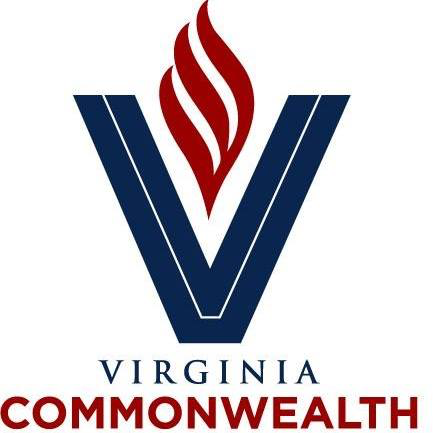 LIBERTY UNIVERSITY Judge: Cricket MorrisAnnouncer/ EMT: Ariadne PaxtonShow Secretary: Diane HinchShow Manager: Suzanne FlaigCourse Designer: Liberty University Saturday July 25, 2020Indoor ArenaJudge: Cricket Morris Show start: 8:30 AMLimited Schooling from 7:30AM-8AMUnjudged Warmup (Run all day)*Green Hunter 2’6”/ 3’*Green Hunter 2’6”/ 3’*Green Hunter Under Saddle*Low Hunter 3’*Low Hunter 3’*Low Hunter Under Saddle*Children’s Hunter 3’*Children’s Hunter 3’*Children’s Hunter Under Saddle*Adult Amateur Hunter 3’*Adult Amateur Hunter 3’*Adult Amateur Hunter Under Saddle*SWVHJA Hunter Seat Medal*SWVHJA Adult Medal*SWVHJA Adult Equitation on the Flat*SWVHJA Jr. Equitation on the Flat (14 and under)*SWVHJA Jr. Equitation on the Flat (15-17)Collegiate Equitation on the FlatLiberty University Medal 2’6”*Special Children’s Hunter 2’6” or 2’9”*Special Children’s Hunter 2’6” or 2’9”*Special Children’s Hunter Under Saddle*Special Adult Hunter 2’6” or 2’9”*Special Adult Hunter 2’6” or 2’9”*Special Adult Hunter Under Saddle*Adult Pleasure Hunter GAYP*Adult Pleasure Hunter W/T*Adult Pleasure Hunter W/T/C*Junior Pleasure Hunter GAYP*Junior Pleasure Hunter W/T*Junior Pleasure Hunter W/T/C*Pony Pleasure Hunter GAYP*Pony Pleasure Hunter W/T*Pony Pleasure Hunter W/T/C(limited 20-minute schooling break)Leadline*Intermediate Hunter 2’3”*Intermediate Hunter 2’3”*Intermediate Hunter Under SaddlePleasure Hunter 2’Pleasure Hunter 2’Pleasure Hunter Under Saddle*Beginner Equitation 2’*Beginner Equitation 2’*Beginner Equitation on the FlatLiberty Mini Medal 2’*Pre-Beginner 18”*Pre-Beginner 18”*Pre-Beginner Equitation on the FlatCrossrail EquitationCrossrail EquitationCrossrail Equitation on the FlatDivision Specifications*Signifies SWVHJA Recognized Class/ Division *GREEN HUNTER - Open to horses in their first or second year of showing over fences at 2’6” or higher. To be eligible for green hunter status, horses may not have shown over fences 2’6” or higher prior to the current competition year. Fences to be 2'6" and 3'. Both heights must be offered and judged together. A horse is eligible for reinstatement of their 1st Green year if they have not shown at more than three (3) shows over fences at 2’6” or higher prior to August 1st of the competition year upon application to the SWVHJA office. The application will be reviewed by the Board of Directors. Horses are eligible for one (1) reinstatement of Green status. *LOW HUNTER - Open to horses and ponies. To be judged on performance, manners, and way of going. Fences 3'. *CHILDREN'S HUNTER - Open to juniors mounted on horses. To be judged on performance, manners, and way of going. Fences 3'. May combine with the Adult Amateur Hunter division.  *ADULT AMATEUR HUNTER - Open to adult amateur riders mounted on horses or ponies. See Children’s Hunter. May be combined with the Children's Hunter division.  *SWVHJA HUNTER SEAT MEDAL - Open to riders who have not reached their 18th birthday as of December 1st of the calendar year. To be shown over a course of fences not to exceed 3' that must include two changes of direction, a combination and at least three oxers. A minimum of six riders, if available, must be called back to work on the flat. Martingales may not be used in the flat phase. Each phase to count 50%. Same horse must be used for both phases. Four entries are required to fill the class with a minimum of three to complete the class. If there are fewer than four entries, this class can be combined with the Adult Medal. SWVHJA Hunter Seat Medal contestants may compete throughout the year. The top twenty (20) point earners (including ties), with a minimum of 10 points, will be invited to compete in the Hunter Seat Medal Finals.   *SWVHJA ADULT MEDAL- Same specs as for the SWVHJA Hunter Seat Medal Class, except open to amateur riders 18 years of age and older.  *JUNIOR EQUITATION ON THE FLAT 15-17- Open to riders who have reached their 15th birthday by December 1st of the calendar year, but not reached their 18th birthday as of December 1stof the calendar year. USEF tests 1-19 may be used, excluding those requiring work over fences. Riders need not be members of SWVHJA to compete. This class may be combined with the Junior 14 & under and/or the Adult Equitation on the flat. *JUNIOR EQUITATION ON THE FLAT 14 & Under- Open to riders who have not reached their 15th birthday by December 1st of the calendar year. Otherwise same as Jr Eq. 15-17.  *ADULT EQUITATION ON THE FLAT- Open to amateurs 18 years of age and older. Otherwise same as Jr Eq 15-17.COLLEGIATE EQUITATION ON THE FLAT- Open to currently enrolled college students. Class judged on rider’s position.LIBERTY UNIVERSITY MEDAL 2’6”- Open to junior and amateur riders who do not show over fences higher than 2’9” at the same show. A two phase equitation class. To be shown over fences 2’6”. *SPECIAL ADULT HUNTER- Open to Adult Amateur riders mounted on horses or ponies. Fences to be 2'6" or 2'9". Both heights must be offered and judged together. Related distances between two jumps should be no less than 60’ (4 strides). Judged on performance, manners, and way of going. Horse/rider combination cannot compete over fences higher than 2'9" at the same horse show. May be combined with Special Children’s Hunter division.*SPECIAL CHILDREN'S HUNTER- Same specs as the Special Adult Hunter, except open to junior riders. *ADULT HUNTER PLEASURE HORSE - Open to horses shown with hunter tack on the flat ridden by an Adult. Classes to be offered are: Walk/Go As You Please, Walk/Trot, and Walk/Trot/Canter. No over fences classes will count toward this division. (Shows offering a Pleasure Hunter division with over fences classes may offer this division as a separate division.) It is acceptable for SWVHJA Horse Shows to combine the Adult Hunter Pleasure and the Junior Pleasure Hunter Divisions, however, it is the show secretary's responsibility to indicate on the results which is the Adult rider and which is the Junior rider. If entries warrant, the Hunter Pleasure Pony division may be combined with the Junior Hunter Pleasure Division and the Adult Hunter Pleasure Horse division. To be judged on manners, suitability, and way of going. For year end points to accrue, three entries must enter and compete in all three classes of the division.  *JUNIOR HUNTER PLEASURE HORSE - Same specs as the Adult Hunter Pleasure Horse except open to Junior riders.  *HUNTER PLEASURE PONY - Open to ponies shown with hunter tack on the flat ridden by a Junior. Classes to be offered may include but are not limited to: Walk/Go As You Please, Walk/Trot, and Walk/Trot/Canter. No over fences classes will count toward this division. (Shows offering a Pleasure Hunter division with over fences classes may offer this division as a separate division.) If entries warrant, the Hunter Pleasure Pony division may be combined with the Junior Hunter Pleasure Horse division and Adult Hunter Pleasure Horse division. A pony can be considered a horse at a show if the pony is not exhibited in a pony restricted division such as pony. Therefore, it is acceptable for an adult to ride a pony in the Adult Pleasure Division as long as the pony is not shown in pony restricted division at the same show.PLEASURE HUNTER - Open to all horses and ponies. Judged on performance, manners and way of going. Fences to be 2’. No oxers.  *INTERMEDIATE HUNTER- Open to anyone in their first or second year of showing, on horses or ponies, excluding the Beginner Equitation division. Fences 2'3”. To be judged on performance, manners, and way of going.    *PRE- BEGINNER EQUITATION - Open to junior and amateur riders in their first year of showing over fences less than 2’ in height. Riders are eligible for one horse show year and may not enter divisions with fence heights of 2’ or above. This division will not count against rider’s one year eligibility for the Beginner Equitation division. To be judged on rider’s position and control. Simple changes are allowed. Division may be combined with the Beginner Equitation division at Management’s discretion if warrant. Fence materials limited to: rails, small flower boxes or brush. Ground line material may not make jump wider than it is high. Course to be a minimum of 6 obstacles. Fence height 18”. No oxers permitted. Simple changes are allowed.*BEGINNER EQUITATION – Open to junior and amateur riders in their first year of showing over fences 2’ in height. No oxers permitted. Riders are eligible for one horse show year and may not enter divisions with fence heights exceeding 2’. This division will not count against rider’s 2 year eligibility for the Intermediate Hunter division. To be judged on rider’s position and control. Simple changes are allowed. Division may be split between juniors and adults at the discretion of show management. Division may be combined with the Pre-Beginner Equitation division at Management’s discretion if entries warrant. If divisions are combined, fence materials and course MUST be limited to the same material as the Pre-Beginner division.LIBTERTY MINI MEDAL- A two phase equitation class judged first on the rider’s ability to accurately guide the horse around the course of jumps and keep an accurate and appropriate pace, stride, rhythm, balance, lead, and to jump from an accurate and safe spot in front of the jump. Simple lead changes are acceptable, but flying changes will be preferred. All riders with a clean round (on course, no stops) will be invited back for the second phase of equitation on the flat, judged on the rider’s ability to accurately guide the horse in a group at a walk, trot, canter, while keeping an accurate and appropriate pace, stride, rhythm, balance, lead, diagonal, and position. Rider will be expected to adhere to contemporary standards of acceptable position, technique, and horsemanship. Final placings will reflect both phases of competition.CROSSRAIL EQUITATION- Open to junior and amateur riders in their first year of showing over fences less than 2’ in height.Liberty Mountain Equestrian Center All horses must bring and present a current negative Coggins Test. All vehicles are asked to obey safe driving practices and follow directions/ signs for parking. No dogs allowed. LMEC is a no smoking facility. Equine Activity and Release form must be signed at time of registration by exhibitor or responsible adult if exhibitor is under the age of 18.Approved hard hats must be worn at all times when mounted.Six ribbons awarded in all classes. Champion and Reserve Champion awarded in all divisions. Medals will be awarded for Champion and Reserve Champion in each division. Judges decisions are final.Schooling open Friday July 24 from 4pm- 6pm.Classes may be combined as needed, when appropriate.Liberty Mountain Equestrian Center COVID-19 protocols must be followed and adhered to at all times. An EMT or other certified medical professional(s) will be on show grounds on the day of competition. Stalls will be available on a limited basis. Please contact equestriancenter@liberty.edu for inquiries regarding stalls. For questions, please contact Suzanne Flaig online at equestriancenter@liberty.eduLMEC will not be held responsible for any accident or loss which may occur to any exhibitor, rider, trainer, spectator, groom or animal at this show. 